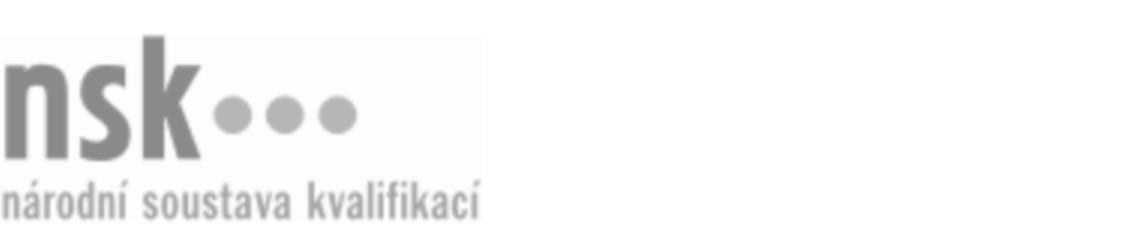 Další informaceDalší informaceDalší informaceDalší informaceDalší informaceDalší informaceTiskař/tiskařka na ofsetových archových strojích (kód: 34-010-H) Tiskař/tiskařka na ofsetových archových strojích (kód: 34-010-H) Tiskař/tiskařka na ofsetových archových strojích (kód: 34-010-H) Tiskař/tiskařka na ofsetových archových strojích (kód: 34-010-H) Tiskař/tiskařka na ofsetových archových strojích (kód: 34-010-H) Tiskař/tiskařka na ofsetových archových strojích (kód: 34-010-H) Tiskař/tiskařka na ofsetových archových strojích (kód: 34-010-H) Autorizující orgán:Autorizující orgán:Ministerstvo průmyslu a obchoduMinisterstvo průmyslu a obchoduMinisterstvo průmyslu a obchoduMinisterstvo průmyslu a obchoduMinisterstvo průmyslu a obchoduMinisterstvo průmyslu a obchoduMinisterstvo průmyslu a obchoduMinisterstvo průmyslu a obchoduMinisterstvo průmyslu a obchoduMinisterstvo průmyslu a obchoduSkupina oborů:Skupina oborů:Polygrafie, zpracování papíru, filmu a fotografie (kód: 34)Polygrafie, zpracování papíru, filmu a fotografie (kód: 34)Polygrafie, zpracování papíru, filmu a fotografie (kód: 34)Polygrafie, zpracování papíru, filmu a fotografie (kód: 34)Polygrafie, zpracování papíru, filmu a fotografie (kód: 34)Povolání:Povolání:Tiskař na ofsetových archových strojíchTiskař na ofsetových archových strojíchTiskař na ofsetových archových strojíchTiskař na ofsetových archových strojíchTiskař na ofsetových archových strojíchTiskař na ofsetových archových strojíchTiskař na ofsetových archových strojíchTiskař na ofsetových archových strojíchTiskař na ofsetových archových strojíchTiskař na ofsetových archových strojíchKvalifikační úroveň NSK - EQF:Kvalifikační úroveň NSK - EQF:33333Platnost standarduPlatnost standarduPlatnost standarduPlatnost standarduPlatnost standarduPlatnost standarduPlatnost standarduStandard je platný od: 21.10.2022Standard je platný od: 21.10.2022Standard je platný od: 21.10.2022Standard je platný od: 21.10.2022Standard je platný od: 21.10.2022Standard je platný od: 21.10.2022Standard je platný od: 21.10.2022Tiskař/tiskařka na ofsetových archových strojích,  28.03.2024 9:25:35Tiskař/tiskařka na ofsetových archových strojích,  28.03.2024 9:25:35Tiskař/tiskařka na ofsetových archových strojích,  28.03.2024 9:25:35Tiskař/tiskařka na ofsetových archových strojích,  28.03.2024 9:25:35Tiskař/tiskařka na ofsetových archových strojích,  28.03.2024 9:25:35Strana 1 z 2Další informaceDalší informaceDalší informaceDalší informaceDalší informaceDalší informaceDalší informaceDalší informaceDalší informaceDalší informaceDalší informaceDalší informaceDalší informaceObory vzděláníObory vzděláníObory vzděláníObory vzděláníObory vzděláníObory vzděláníObory vzděláníK závěrečné zkoušce z oboru vzdělání Tiskař na polygrafických strojích (kód: 34-52-H/01) lze být připuštěn po předložení osvědčení o získání některé z uvedených skupin profesních kvalifikací:K závěrečné zkoušce z oboru vzdělání Tiskař na polygrafických strojích (kód: 34-52-H/01) lze být připuštěn po předložení osvědčení o získání některé z uvedených skupin profesních kvalifikací:K závěrečné zkoušce z oboru vzdělání Tiskař na polygrafických strojích (kód: 34-52-H/01) lze být připuštěn po předložení osvědčení o získání některé z uvedených skupin profesních kvalifikací:K závěrečné zkoušce z oboru vzdělání Tiskař na polygrafických strojích (kód: 34-52-H/01) lze být připuštěn po předložení osvědčení o získání některé z uvedených skupin profesních kvalifikací:K závěrečné zkoušce z oboru vzdělání Tiskař na polygrafických strojích (kód: 34-52-H/01) lze být připuštěn po předložení osvědčení o získání některé z uvedených skupin profesních kvalifikací:K závěrečné zkoušce z oboru vzdělání Tiskař na polygrafických strojích (kód: 34-52-H/01) lze být připuštěn po předložení osvědčení o získání některé z uvedených skupin profesních kvalifikací:K závěrečné zkoušce z oboru vzdělání Tiskař na polygrafických strojích (kód: 34-52-H/01) lze být připuštěn po předložení osvědčení o získání některé z uvedených skupin profesních kvalifikací: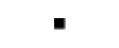 Operátor/operátorka velkoformátových digitálních tiskových strojů (kód: 34-034-H)Operátor/operátorka velkoformátových digitálních tiskových strojů (kód: 34-034-H)Operátor/operátorka velkoformátových digitálních tiskových strojů (kód: 34-034-H)Operátor/operátorka velkoformátových digitálních tiskových strojů (kód: 34-034-H)Operátor/operátorka velkoformátových digitálních tiskových strojů (kód: 34-034-H)Operátor/operátorka velkoformátových digitálních tiskových strojů (kód: 34-034-H)Operátor/operátorka velkoformátových digitálních tiskových strojů (kód: 34-034-H)Operátor/operátorka velkoformátových digitálních tiskových strojů (kód: 34-034-H)Operátor/operátorka velkoformátových digitálních tiskových strojů (kód: 34-034-H)Operátor/operátorka velkoformátových digitálních tiskových strojů (kód: 34-034-H)Operátor/operátorka velkoformátových digitálních tiskových strojů (kód: 34-034-H)Operátor/operátorka velkoformátových digitálních tiskových strojů (kód: 34-034-H)Tiskař/tiskařka na ofsetových archových strojích (kód: 34-010-H)Tiskař/tiskařka na ofsetových archových strojích (kód: 34-010-H)Tiskař/tiskařka na ofsetových archových strojích (kód: 34-010-H)Tiskař/tiskařka na ofsetových archových strojích (kód: 34-010-H)Tiskař/tiskařka na ofsetových archových strojích (kód: 34-010-H)Tiskař/tiskařka na ofsetových archových strojích (kód: 34-010-H)Tiskař/tiskařka na sítotiskových strojích (kód: 34-013-H)Tiskař/tiskařka na sítotiskových strojích (kód: 34-013-H)Tiskař/tiskařka na sítotiskových strojích (kód: 34-013-H)Tiskař/tiskařka na sítotiskových strojích (kód: 34-013-H)Tiskař/tiskařka na sítotiskových strojích (kód: 34-013-H)Tiskař/tiskařka na sítotiskových strojích (kód: 34-013-H)Tiskař/tiskařka na úzkoformátových flexotiskových kotoučových strojích (kód: 34-029-H)Tiskař/tiskařka na úzkoformátových flexotiskových kotoučových strojích (kód: 34-029-H)Tiskař/tiskařka na úzkoformátových flexotiskových kotoučových strojích (kód: 34-029-H)Tiskař/tiskařka na úzkoformátových flexotiskových kotoučových strojích (kód: 34-029-H)Tiskař/tiskařka na úzkoformátových flexotiskových kotoučových strojích (kód: 34-029-H)Tiskař/tiskařka na úzkoformátových flexotiskových kotoučových strojích (kód: 34-029-H)Operátor/operátorka jedno- a vícebarvových digitálních produkčních tiskových strojů (kód: 34-033-H)Operátor/operátorka jedno- a vícebarvových digitálních produkčních tiskových strojů (kód: 34-033-H)Operátor/operátorka jedno- a vícebarvových digitálních produkčních tiskových strojů (kód: 34-033-H)Operátor/operátorka jedno- a vícebarvových digitálních produkčních tiskových strojů (kód: 34-033-H)Operátor/operátorka jedno- a vícebarvových digitálních produkčních tiskových strojů (kód: 34-033-H)Operátor/operátorka jedno- a vícebarvových digitálních produkčních tiskových strojů (kód: 34-033-H)Operátor/operátorka jedno- a vícebarvových digitálních produkčních tiskových strojů (kód: 34-033-H)Operátor/operátorka jedno- a vícebarvových digitálních produkčních tiskových strojů (kód: 34-033-H)Operátor/operátorka jedno- a vícebarvových digitálních produkčních tiskových strojů (kód: 34-033-H)Operátor/operátorka jedno- a vícebarvových digitálních produkčních tiskových strojů (kód: 34-033-H)Operátor/operátorka jedno- a vícebarvových digitálních produkčních tiskových strojů (kód: 34-033-H)Operátor/operátorka jedno- a vícebarvových digitálních produkčních tiskových strojů (kód: 34-033-H)Tiskař/tiskařka na ofsetových archových strojích (kód: 34-010-H)Tiskař/tiskařka na ofsetových archových strojích (kód: 34-010-H)Tiskař/tiskařka na ofsetových archových strojích (kód: 34-010-H)Tiskař/tiskařka na ofsetových archových strojích (kód: 34-010-H)Tiskař/tiskařka na ofsetových archových strojích (kód: 34-010-H)Tiskař/tiskařka na ofsetových archových strojích (kód: 34-010-H)Tiskař/tiskařka na sítotiskových strojích (kód: 34-013-H)Tiskař/tiskařka na sítotiskových strojích (kód: 34-013-H)Tiskař/tiskařka na sítotiskových strojích (kód: 34-013-H)Tiskař/tiskařka na sítotiskových strojích (kód: 34-013-H)Tiskař/tiskařka na sítotiskových strojích (kód: 34-013-H)Tiskař/tiskařka na sítotiskových strojích (kód: 34-013-H)Tiskař/tiskařka na úzkoformátových flexotiskových kotoučových strojích (kód: 34-029-H)Tiskař/tiskařka na úzkoformátových flexotiskových kotoučových strojích (kód: 34-029-H)Tiskař/tiskařka na úzkoformátových flexotiskových kotoučových strojích (kód: 34-029-H)Tiskař/tiskařka na úzkoformátových flexotiskových kotoučových strojích (kód: 34-029-H)Tiskař/tiskařka na úzkoformátových flexotiskových kotoučových strojích (kód: 34-029-H)Tiskař/tiskařka na úzkoformátových flexotiskových kotoučových strojích (kód: 34-029-H)Úplné profesní kvalifikaceÚplné profesní kvalifikaceÚplné profesní kvalifikaceÚplné profesní kvalifikaceÚplné profesní kvalifikaceÚplné profesní kvalifikaceÚplné profesní kvalifikaceÚplnou profesní kvalifikaci Tiskař (kód: 34-99-H/01) lze prokázat předložením osvědčení o získání některé z uvedených skupin profesních kvalifikací:Úplnou profesní kvalifikaci Tiskař (kód: 34-99-H/01) lze prokázat předložením osvědčení o získání některé z uvedených skupin profesních kvalifikací:Úplnou profesní kvalifikaci Tiskař (kód: 34-99-H/01) lze prokázat předložením osvědčení o získání některé z uvedených skupin profesních kvalifikací:Úplnou profesní kvalifikaci Tiskař (kód: 34-99-H/01) lze prokázat předložením osvědčení o získání některé z uvedených skupin profesních kvalifikací:Úplnou profesní kvalifikaci Tiskař (kód: 34-99-H/01) lze prokázat předložením osvědčení o získání některé z uvedených skupin profesních kvalifikací:Úplnou profesní kvalifikaci Tiskař (kód: 34-99-H/01) lze prokázat předložením osvědčení o získání některé z uvedených skupin profesních kvalifikací:Úplnou profesní kvalifikaci Tiskař (kód: 34-99-H/01) lze prokázat předložením osvědčení o získání některé z uvedených skupin profesních kvalifikací:Tiskař/tiskařka na ofsetových archových strojích (kód: 34-010-H)Tiskař/tiskařka na ofsetových archových strojích (kód: 34-010-H)Tiskař/tiskařka na ofsetových archových strojích (kód: 34-010-H)Tiskař/tiskařka na ofsetových archových strojích (kód: 34-010-H)Tiskař/tiskařka na ofsetových archových strojích (kód: 34-010-H)Tiskař/tiskařka na ofsetových archových strojích (kód: 34-010-H)Tiskař/tiskařka na ofsetových archových strojích (kód: 34-010-H)Tiskař/tiskařka na ofsetových archových strojích (kód: 34-010-H)Tiskař/tiskařka na ofsetových archových strojích (kód: 34-010-H)Tiskař/tiskařka na ofsetových archových strojích (kód: 34-010-H)Tiskař/tiskařka na ofsetových archových strojích (kód: 34-010-H)Tiskař/tiskařka na ofsetových archových strojích (kód: 34-010-H)Tiskař/tiskařka na sítotiskových strojích (kód: 34-013-H)Tiskař/tiskařka na sítotiskových strojích (kód: 34-013-H)Tiskař/tiskařka na sítotiskových strojích (kód: 34-013-H)Tiskař/tiskařka na sítotiskových strojích (kód: 34-013-H)Tiskař/tiskařka na sítotiskových strojích (kód: 34-013-H)Tiskař/tiskařka na sítotiskových strojích (kód: 34-013-H)Tiskař/tiskařka na úzkoformátových flexotiskových kotoučových strojích (kód: 34-029-H)Tiskař/tiskařka na úzkoformátových flexotiskových kotoučových strojích (kód: 34-029-H)Tiskař/tiskařka na úzkoformátových flexotiskových kotoučových strojích (kód: 34-029-H)Tiskař/tiskařka na úzkoformátových flexotiskových kotoučových strojích (kód: 34-029-H)Tiskař/tiskařka na úzkoformátových flexotiskových kotoučových strojích (kód: 34-029-H)Tiskař/tiskařka na úzkoformátových flexotiskových kotoučových strojích (kód: 34-029-H)Tiskař/tiskařka na ofsetových archových strojích,  28.03.2024 9:25:35Tiskař/tiskařka na ofsetových archových strojích,  28.03.2024 9:25:35Tiskař/tiskařka na ofsetových archových strojích,  28.03.2024 9:25:35Tiskař/tiskařka na ofsetových archových strojích,  28.03.2024 9:25:35Tiskař/tiskařka na ofsetových archových strojích,  28.03.2024 9:25:35Strana 2 z 2